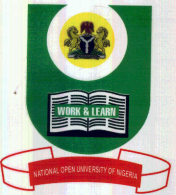 NATIONAL OPEN UNIVERSITY OF NIGERIAUniversity Village, 91 Cadastral Zone, Nnamdi Azikwe Expressway, Jabi, AbujaFACULTY OF SCIENCE DEPARTMENT OF COMPUTER SCIENCEDAM 301: DATA MINING AND DATA WAREHOUSING		Credit Units: 2Instruction: Answer Question 1 (25 marks) and any other three questions each carrying 15 marks							Time: 2 hours 1a) 	Write short notes on data mining					(4 marks)b)	Differentiate between data mining and Knowledge Discovery in Databases (KDD) 	 	(4 marks)c) 	List and explain, in chronological order, the steps involved in Knowledge Discovery in Databases (KDD)								(10½ marks)d) 		Briefly explain the scope of data mining under the following headings and give at least two illustrative examples of each: i) Automated prediction of trends and behaviours 		(4 marks)ii) Automated discovery of previously unknown patterns.  (2½ marks)2a)	Write short notes on OLAP				(5 marks)b)	Enumerate the evolution of data mining 	under the following table headings:	 (10 marks)3)  Write short notes on the following providing illustrative example where necessary:a)  Relational databases		(5 marks)b) Transaction databases		(3 marks)c) Multimedia databases	(2 marks)d) World wide web (WWW)	(5 marks)4)	Describe the following concept of data mining functionalities:a) Supervised classification (3 marks)Characterization	(3 marks)c) Clustering	(3 marks)d) Prediction regression (3 marks)Association analysis (3 marks)5) 	Extensively discuss the following data mining techniques:a) 	Neural networks   (8 marks)b) 	Multivariate Adaptive Repression Splines (MARS) (7 marks)S/NEvolutionary StepBusiness QuestionEnabling TechnologiesProduct ProvidersCharacteristics